Village of Jones Creek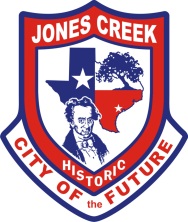 7207 Stephen F. AustinJones Creek, TX 77541(979) 233-2700BEAUTIFICATION SPECIAL CALLED WORKSHOPThe Beautification Committee of the Village of Jones Creek, Texas will hold a Special Called Workshop on February 7, 2024, at the Village Hall Located at 7207 Stephen F. Austin Road beginning at 1:30pm Members of the public are able to attend the meeting in person and via teleconference.		This written notice, the meeting agenda, is posted online at http://www.villageofjonescreektexas.com. The public were permitted to offer public comments telephonically as provided by the agenda and as permitted by the presiding officer during the meeting. A recording of the telephonic meeting will be available to the public in accordance with the Open Meetings Act upon written request.  The matters discussed and acted on at the meeting are as follows:1.	CALL TO ORDER	1:31 pm. 2.	INVOCATION AND PLEDGE OF ALLIGENCE	 Regina Tidwell- Led invocation. Pledges led by all.3.	ROLL CALL OF MEMBERS 	Regina Tidwell- Present. Anna Galloway- Present. Tammy Butler- Present. Traci Stowers- Present. Nicole Hardesty- Absent. 4.  	COMMUNICATION OF VISITORS (PUBLIC COMMENT)	Section 551.007 of the Texas Government Code allows a member of the public who desires	to address the body regarding an item on an agenda for open meeting of the body to address the 	body regarding the item at the meeting before or during the body's consideration of the item.None. 5.	OLD BUSINESS			a.	Discuss and consider action to be taken on the Brinkmeyer bench.Anna Galloway- I just want to keep bringing this up because we’ve got their money. Traci Stowers- We’ve had their money since before I was on the committee. Anna Galloway- I know we need to wait on Tidwell and Nicole, but I want to keep it on the agenda til we do. I just feel bad they made the donation, and we haven’t done anything yet. Tammy Butler- Why is it being pushed back? Anna Galloway- Tidwell had someone he was trying to order it from specifically. I don’t really know. Nicole was supposed to be the point of contact for that so I’m trying not to get involved in it. Tammy Butler- Ok, so we’ll put it back on the agenda. Traci Stowers- Would ya’ll like me to touch base with Tidwell and see? I know Nicole is busy. Anna Galloway- Sure. 6	NEW BUSINESS	a.	Discuss and consider the design of the “No Dumping” signs.Anna Galloway- It looks like their the same price. Tammy Butler- I kinda like the threading. Anna Galloway- Makes a motion for the signs that say “Violators will be prosecuted”. Regina Tidwell- Seconds motion. All in favor. None opposed. Motion carried. 	b.	Discuss and consider changes to the Easter Bake Sale scheduled for Mar. 28th.Anna Galloway- Me and Regina were talking about this because you and Nicole are normally the ones who spearhead that. I didn’t know if moving that would be a good idea? Traci Stowers- I thought we talked about that, and Regina and I would be the ones to set up. That’s the last day of school. Anna Galloway- I just wanted to bring it up. Everyone’s still comfortable with keeping it that date then? Or do we want to see about moving it to the same day as the Farmers market and the Easter egg hunt which is the 23rd. I know Regina won’t be in for that. Regina Tidwell- I could bake before I leave, I just wouldn’t be able to sell. Traci Stowers- I know the church usually does their bake sale at the Farmer’s market also. Anna Galloway- I don’t want to step on their toes. Regina Tidwell- They have one every time? Traci Stowers- Yes. Tammy Butler- I guess we’ll keep it as is? Ok. Anna Galloway- I like the idea of doing shifts and all 3 of us take turns. Is there an early dismissal that day? Traci Stowers- I can check. Anna Galloway- I’ll call. Traci Stowers- They get out at regular times. Tammy Butler- We need to get the word out about needing baked goods. I’m baking a wedding cake, so I won’t be able to. Anna Galloway- We could do it from 7am to 11am then 11am to 4pm. Regina Tidwell- I’ll get with the Marshal on the updated times. 	c.	Beautification Workshop Discuss and take action on filling out paperwork for the requirements for the GCAA.Anna Galloway- I know we talked about applying even though we know we’re not gonna win this year because there are so many of them we are not going to have. One that is going to be difficult is the demographic. I feel bad asking Lauren to jump those hoops in such a short amount of time. That’s #1 for Leadership and Coordination. Traci Stowers- If it’s close enough we know we’re not gonna win so at least we’re putting the numbers out there. Anna Galloway- #2 is about population shifts. I just mostly wrote down population remains steady. Then they ask about what challenges you might be facing. I said the highway is the big issue. We can’t really do anything about that.  I have how has your community adapted to the address the population shifts and what role have litter abatement initiatives played in this process? Traci Stowers- Would our turtle crossing signs? It addresses awareness in our community. Anna Galloway- That’s #3 or #4. Regina Tidwell- on #3 do you want to add the recycling in March? Anna Galloway- Yes. It’s the chemical and electronic.  And we’ll still need the stats for the other one. Regina Tidwell- Didn’t the trash people donate that dumpster for the clean up? Anna Galloway- Yes that was Waste Management. Regina Tidwell- I think there’s things for people that donated. Anna Galloway- When we get to waterways, we haven’t really addressed that other than clearing stuff out of the ditch. When it comes to the education stuff with the schools, we need to get with the schools and see what programs they already in place if they’re already doing something then we don’t have to do it. And if they’re not doing something then we can just say hey can we come do something.  I don’t think it has to be specifically waste in place or any of those other ones. Tammy Butler- That could be as easy as printing up some flyers. Anna Galloway- We did the clean-up, we did do the craft with the kids so that helped, but as far as programs training educators, we need to ask them what they’re doing. I have a feeling they are. They have chickens and I think they do compost.  So, we just need to get that information from them, but again it wouldn’t be far to ask them for that by this week. Tammy Butler- It sounds like we’re gonna fall short in quite a few areas. Anna Galloway- I just don’t know if it’s even worth applying. We are so short on so many. Tammy Butler- I agree with you on that but having this is nice because this gives us an idea on what we need to do and programs we need to come up with. Traci Stowers- Filling this out gives us that learning process. Tammy Butler- Next year when we get ready to do it, we’ll be ready. Entering as we go, I think is a great idea. Anna Galloway- Most of this I pulled from Airtable. I’m gonna continue to use this for me for at least tracking. I’ll put this on Google Docs. Traci Stowers- When are we gonna start or when are we gonna have access to what they’re gonna ask? Anna Galloway- It opens in January, but I don’t know when the new questions get posted. Traci Stowers- I just don’t want to wait to long to fill this stuff out. I know it’s hard to get everyone together for this stuff. That was my thinking behind Airtable, when we able to classify stuff and I have it broken down by groups. And we can drop our documentation. We have to include supporting photographs, supporting materials so at least 3 of the 5 and these things are so easy to get lost. That’s why I was trying to keep an electronic file. I’ll need to set up for 2024 so it’s not getting mixed with last years. Like recycling contamination, we’ve never even discussed that. The closest we got was the sign on the barrel. Maybe we could say each person takes a pillar and really focus on it. Regina Tidwell- We could look it over and then next meeting divvy it up. Tammy Butler- Lauren, if you don’t mind printing up what Anna’s done so I can take it to Nici? Regina Tidwell- When’s our next meeting? Anna Galloway- So the one in March we’ll do Airtable and try to divide up by task or pillars. Traci Stowers- The February meeting is the 21st. Tammy Butler- It’s at 1:30. Traci Stowers- So the March one is the 20th. 7.	FUTURE AGENDA ITEMS	Tammy Butler- We want to put the Brinkmeyer bench back on. Regina Tidwell- For then next clean-up maybe we could host a tree buying event. People could register to buy and we could have like 5 or 6 options or maybe we could also donate a tree like for Arbor Day. Since there’s so many trees coming down we could start planting some. We could have some options and go to Houston and buy them. Traci Stowers- We have a local tree farm, Perry Farms. Jones Creek Farmers Market  they have fruit trees, plants, they roll up with this giant trailer full. I think it could be cool people could buy a tree from our event and see what we’re doing. Arbor Day is April 26 and our thing is the 20th. The 20th is our clean-up. Anna Galloway- Let’s add the spring clean-up and also the 3-seedling exchange if we want to do that again. Do we want to discuss the divvying up at the next meeting or the one in March? Tammy Butler- I’d say March. Anna Galloway- We’ll probably need to go over the final details about Easter at the next meeting and the Easter bake sale. And set a volunteer date for sprinkler installation. 8.	ADJOURN  	2:19 pm. 				      CERTIFICATIONI hereby certify that this Public Notice was placed on the official Bulletin Board at the City Hall on 2nd day of February, 2024 no later than 1:30 p.m.____________________________							          Lauren Grayson, City SecretaryNOTE: ITEMS WILL NOT NECESSARILY BE DISCUSSED AND ACTED ON IN THE ORDER THEY APPEAR ON THE AGENDA.  THE BOARD OF ALDERMAN, AT ITS DISCRETION, MAY DISCUSS AND TAKE ACTION ON ANY OR ALL OF THE ITEMS LISTED IN A DIFFERENT ORDER IF A MAJORITY OF THE BOARD SO DETERMINES.    This notice is being posted pursuant to the Texas Open Meeting Act. (Chapter 551, Government Code). In compliance with the American with Disabilities Act, on request the Village of Jones Creek will provide for reasonable accommodations for persons attending meetings of its Board of Aldermen. Requests for such accommodations or for interpreter services should be received 48 hours prior to any meeting. Please contact the Village Secretary’s office at 979-233-2700 to request such accommodations.  